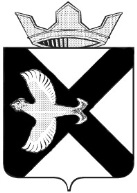 БОРОВСКАЯ ПОСЕЛКОВАЯ ДУМАРЕШЕНИЕ07 сентября     2010 г                                                       №    86п. БоровскийТюменского муниципального районаОб утверждении Положения «О благоустройстве, обеспечения Чистоты и порядка  на территориимуниципального образования п. Боровский»В соответствии с Федеральным Законом № 89-ФЗ от 24.06.1998 г. «Об отходах производства и потребления», Федеральным Законом № 131-ФЗ от 06.10.2003 г. «Об общих принципах организации местного самоуправления в Российской Федерации», правилами и нормами технической эксплуатации жилищного фонда утвержденными постановлением Госстроя России от 27.09.2003 № 170, правилами предоставления услуг по вывозу твердых и жидких бытовых отходов, утвержденными Постановлением Правительства РФ от 10 февраля . № 155, Боровская поселковая Дума РЕШИЛА:1. Утвердить Положение «О благоустройстве, обеспечения чистоты и порядка  на территории муниципального образования поселок Боровский» согласно приложению. 2. Правила благоустройства и обеспечения чистоты и порядка на территории поселок Боровский, утвержденные решением Боровской поселковой Думы от 27.04.2001 г. № 36, считать утратившим силу.3. Настоящее решение вступает в силу с момента его официального обнародования.4. Контроль за исполнением настоящего решения возложить на заместителя главы администрации Чистякова Д.Р.Глава муниципального образования                                                    С.В. ЛейсУтверждено: Решением Боровской поселковой Думы№ 86 от  « 07 » сентября  .Положение
   «О благоустройстве, обеспечении              чистоты  и порядка на территории МО поселок Боровский»Положение
«О благоустройстве, обеспечении чистоты и порядка  на территории МО поселок Боровский»1. Общие положения1.1. Настоящее Положение определяет порядок организации и проведения мероприятий по благоустройству, обеспечению чистоты и порядка на территории МО поселок Боровский.В целях дальнейшего улучшения благоустройства МО поселок Боровский все юридические лица, граждане, индивидуальные предприниматели, а также арендаторы, наниматели и собственники жилых домов обязаны содержать в порядке:жилые; культурно-бытовые, административные, промышленные и торговые здания, стадионы и спортивные сооружения, парки, скверы и прилегающие к ним улицы, площади, ограды, заборы, придомовые территории до середины проезжей части, газонные ограждения, все виды реклам и рекламные установки, установки для декоративной подсветки зданий и памятников, вывески, лотки, столбики, знаки регулирования уличного движения, средства сигнализации милиции и пожарной охран, павильоны и навесы на остановках пассажирского транспорта, телефонные будки, фонари уличного освещения, опорные столбы, садовые скамейки, указатели наименования улиц, остановок транспорта, домовые номерные знаки, мемориальные доски, радиотрансляционные устройства, антенны, трансформаторные установки.1.2. В настоящем Положении используются следующие понятия:Благоустройство - комплекс мероприятий, направленных на обеспечение и улучшение санитарного и эстетического состояния территории поселения, повышения комфортности условий проживания для жителей поселения, поддержание единого архитектурного облика МО поселок Боровский;Уборка территорий - виды деятельности, связанные со сбором, вывозом в специально отведенные для этого места отходов деятельности физических и юридических лиц, другого мусора, снега, а также иные мероприятия, направленные на обеспечение экологического и санитарно-эпидемиологического благополучия населения и охрану окружающей среды.Домовладелец - физическое (юридическое) лицо, пользующееся (использующее) жилым помещением, находящимся у него на праве собственности, или по договору (соглашению) с собственником жилого помещения или лицом, уполномоченным собственником;Прилегающая территория - участок территории с газонами, архитектурными объектами малых форм и другими сооружениями, непосредственно примыкающий к границе земельного участка, принадлежащего физическому или юридическому лицу на праве собственности, аренды. постоянного (бессрочного) пользования, пожизненного наследуемого владения.Границы прилегающих территорий, если иное не установлено договорами аренды земельного участка, безвозмездного срочного пользования земельным участком, пожизненного наследуемого владения определяются:на улицах с двухсторонней застройкой по длине занимаемого участка, по ширине - до оси проезжей части улицы (первый и последний домовладения улицы-до оси проезжей части по длине и ширине); на улицах с односторонней застройкой по длине занимаемого участка, а по ширине - на всю ширину улицы, включая противоположный тротуар и  за тротуаром (первый и последний домовладения улицы по длине и ширине занимаемого участка боковой улицы);на дорогах, подходах и подъездных путях к промышленным организациям, а также к жилым микрорайонам, карьерам, гаражам, складам и земельным участкам - по всей длине дороги, включая 10 метровую зеленую зону; на строительных площадках - территория не менее  от ограждения стройки по всему периметру;для некапитальных объектов торговли, общественного питания и бытового обслуживания населения - в радиусе не менее ;для железнодорожных путей, проходящих в черте населенных пункта муниципального образования в пределах полосы отчуждения;для линий электропередач, газовых, водопроводных и тепловых сетей в пределах охранной зоны.Территория общего пользования - прилегающая территория и другая территория общего пользования (территория парков, скверов, рощ, садов, бульваров, площадей, улиц и т.д.);Восстановительная стоимость зеленых насаждений - материальная компенсация ущерба, выплачиваемая за нанесение вреда зеленым насаждениям, находящимся в муниципальной собственности, взимаемая при санкционированных пересадке или сносе зеленых насаждений, а также при их повреждении или уничтожении;Зеленые насаждения - древесные, кустарниковые и травянистые растения, расположенные на территории населенных пунктов;Место временного хранения отходов - контейнерная площадка, контейнеры, предназначенные для сбора твердых бытовых отходов;Бытовые отходы (также – отходы потребления) – остатки веществ, материалов, предметов, изделий, товаров (продукции или изделий), частично или полностью утративших свои первоначальные потребительские свойства для использования по прямому или косвенному назначению в результате физического или морального износа в процессах общественного или личного потребления (жизнедеятельности) использования или эксплуатации. Твердые бытовые отходы (ТБО) – пищевые отходы, бумага, картон, текстиль, кости, древесина, железо, стекло, кожа, резина, полимерные материалы, шлаки, навоз ЛПХ и прочие.Жидкие бытовые отходы – хозбытовые стоки, помои (грязные воды от стирки белья, мытья посуды, полов, тела, жидкие остатки пищи и т.п.). Крупногабаритные отходы быта – ветхие или пришедшие в негодность предметы и изделия длиной не менее . или с объемом более  (старая мебель, велосипеды, холодильники, стиральные машины, другая бытовая и офисная техника). Крупногабаритные отходы строительства и сноса – ветхие или пришедшие в негодность деревянные, металлические, железобетонные, бетонные, пластмассовые изделия длиной не менее . или объемом более  (сваи, балки, опоры, стойки, бревна, доски, перекрытия, рамы, ограждения, леса и др.).Отходы строительства и сноса – бой кирпича, шлакоблоков, кафеля, стекла; обрезь дерева, металла, пластмассы; остатки щебня, извести цемента, штукатурных смесей и бетонов; остатки и застывшие розливы битума, монтажной пены и пр.). Вторичное сырье – вторичные материальные ресурсы, для которых имеется реальная возможность и целесообразность использования в народном хозяйстве. Производители отходов – любое юридическое лицо, индивидуальный предприниматель, которые производят отходы, или если лица неизвестны, лицо, которое владеет данными отходами или на чьей территории они расположены.Сбор отходов – деятельность, связанная с изъятием отходов из мест их образования, для обеспечения последующих работ по обращению с отходами.Обращение с отходами – деятельность, в процессе которой образуются отходы, а также деятельность по сбору, использованию, обезвреживанию, транспортированию, размещению отходов.Сортировка отходов – разделение отходов согласно определенным критериям на качественно различающиеся составляющие.Размещение отходов – хранение и захоронение отходов.Хранение отходов – содержание отходов в объектах размещения отходов в целях их последующего захоронения, обезвреживания или использования.Захоронение отходов – размещение отходов в назначенном месте для хранения в течение неограниченного срока, исключающее опасное воздействие захороненных отходов на незащищенных людей и окружающую природную среду.Объекты размещения отходов – полигоны и другие сооружения, обустроенные и эксплуатируемые в соответствии с санитарными и экологическими требованиями, а также специально оборудованные места для хранения отходов на предприятиях в определенных количествах и на определенные сроки.Выгреб – дворовое герметичное сооружение, предназначенное сбора и временного хранения жидких бытовых отходов; Контейнер – вид мусоросборника для временного складирования твердых бытовых отходов, за исключением крупногабаритных отходов;Несанкционированные свалки – территории используемые, но не предназначенные для размещения на них отходов.1.3. Управление деятельностью в сфере благоустройства, обеспечении чистоты и порядка на территории поселения. 1.3.1. Муниципальное управление деятельностью в сфере благоустройства, обеспечении чистоты и порядка на территории поселения осуществляется на основе следующих принципов:обеспечение конституционных прав человека на благоприятную окружающую среду и охрану его здоровья;обеспечение интегрированного и индивидуального подходов к установлению требований по сбору и вывозу отходов к субъектам хозяйственной и иной деятельности;обеспечение безопасных для здоровья населения и окружающей среды условий проживания на территории поселения;возмещение ущерба за вред, причиненный окружающей среде в результате нарушения требований законодательства в процессе жизнедеятельности;обеспечение населения достоверной информацией о существующем положении дел в сфере обращения с отходами на территории поселения, привлечение граждан, общественных и иных некоммерческих объединений к решению вопросов по сбору и вывозу отходов.1.3.2. Основными задачами Администрации поселения в сфере благоустройства, обеспечении чистоты и порядка на территории поселения являются:соблюдение юридическими, физическими лицами и индивидуальными предпринимателями санитарных, экологических и иных требований, правил и норм, а также требований настоящего Положения;организация учета образовавшихся, использованных, переданных другим лицам или полученных от других лиц, а также размещенных отходов;разработка и реализация схемы санитарной очистки территории поселения;организация строительства контейнерных площадок и установки контейнеров для сбора твердых бытовых отходов в жилых кварталах поселения, а также на территориях юридических лиц и индивидуальных предпринимателей в соответствии с санитарными нормами и правилами;вовлечение населения, коммерческих и некоммерческих структур в раздельный сбор бытовых отходов;исключение рассыпания и разноса ветровым напором отходов и мусора при их транспортировке;7) создание муниципального объекта размещения отходов для     поселения в соответствии с действующим законодательством с определением балансодержателя данного объекта; ликвидация и рекультивация несанкционированных объектов размещения отходов.1.3.3. К полномочиям Думы МО поселок Боровский в сфере благоустройства, обеспечении чистоты и порядка на территории поселения относятся:утверждение нормативных правовых актов в сфере благоустройства, обеспечении чистоты и порядка на территории поселения; утверждение тарифов на оказание услуг по вывозу и размещению отходов;иные полномочия, относящиеся к компетенции Думы МО поселок Боровский в соответствии с действующим законодательством. 1.3.4. К полномочиям администрации поселения в сфере благоустройства, обеспечении чистоты и порядка на территории поселения относятся:разработка нормативных правовых актов в сфере благоустройства, обеспечении чистоты и порядка на территории поселения;организация муниципальных предприятий жилищно-коммунального хозяйства либо проведение выбора специализированных предприятий / управляющих компаний осуществляющих сбор, вывоз и размещение отходов, а также в сфере благоустройства, обеспечении чистоты и порядка на территории поселения;организация мероприятий по охране окружающей среды;определение потребности и месторасположения объектов захоронения твердо бытовых отходов (свалок и полигонов), а также сооружений для приема и очистки жидких бытовых отходов; согласование строительства контейнерных площадок; установление предельных сроков вывоза отходов; организация работы должностных лиц по составлению протоколов об административных правонарушениях в соответствии с законом субъекта Российской Федерации об административной ответственности за нарушение Положения о благоустройстве, обеспечении чистоты и порядка на территории поселения; осуществление контроля за соблюдением правил производства земляных работ и своевременного восстановления дорожного полотна, зеленых насаждений и других элементов благоустройства;осуществление контроля технического и санитарного состояния контейнерных площадок (других мест временного хранения отходов) и контейнеров;осуществление контроля выполнения графика по вывозу отходов;осуществление контроля на всей территории муниципального образования поселок Боровский  за сбором и вывозом отходов на полигоны ТБО и санкционированные свалки;закрепление объектов внешнего благоустройства общего пользования за муниципальными унитарными предприятиями или специализированными организациями по договору;включение условий по содержанию прилегающей территории (в радиусе не менее ) в договоры аренды и постоянного бессрочного пользования земельных участков, находящихся в муниципальной собственности, при их заключении с физическими и юридическими лицами;составление и утверждение списков улиц и проездов, подлежащих механизированной уборке, определение сроков и периодичности уборки;обеспечение установления в достаточном количестве на площадках, улицах, парках, остановках общественного транспорта и других местах урн для мусора;проведение разъяснительной работы с жителями о запрещении установки изгороди в местах общего пользования и занятии огородничеством в местах, не отведенных для этих целей;заключение договоров с управляющими компаниями / специализированными организациями на сбор и вывоз бытового мусора;составление ежегодного плана работ по благоустройству;проведение инвентаризации объектов благоустройства и формирование базы данных об этих объектах;организация проведения конкурсов по благоустройству;организация проведения месячников (субботников) по благоустройству территории поселения.1.3.5. К полномочиям специализированных организаций / управляющих компаний в сфере благоустройства, обеспечении чистоты и порядка на территории поселения относятся:предоставление на договорной основе физическим, юридическим лицам и индивидуальным предпринимателям услуг по сбору, вывозу и размещению отходов;Заказ на услуги по вывозу бытовых отходов оформляется в письменной форме путем составления документа (договор, квитанция, талон и т.д.), в котором должны содержаться сведения о наименовании организации исполнителя, месте ее нахождения (юридический адрес), для индивидуального предпринимателя – фамилия, имя, отчество, сведения о государственной регистрации и наименование зарегистрировавшего его органа, а также указывается фамилия, имя, отчество потребителя, адрес, по которому должны быть оказаны услуги, наименование оказываемых услуг, сроки их оказания, цена, порядок оплаты, условия сортировки отходов.создание условий, исключающих несанкционированное размещение в мусоросборники или на контейнерные площадки жилищного фонда отходов, образующихся в результате деятельности коммерческих структур, учреждений социальной бюджетной сферы, а также использование мусоросборников гражданами, не имеющими договоров на вывоз твердых бытовых отходов; обеспечение технически исправного и соответствующего санитарного состояния мест временного хранения отходов и прилегающих к ним территорий (не менее  от мест временного хранения);обеспечение свободного подъезда и освещения около мест временного хранения отходов;применение технически исправного и соответствующего санитарного состояния специализированно транспорта  для погрузки и вывоза отходов;разработка и утверждение графиков и маршрутов вывоза отходов;осуществлять установку контейнеров, оборудование мест временного хранения отходов (контейнерных площадок, выгребов и пр.) и вести их учет (нумерацию, реестр);содержание контейнерного парка в надлежащем санитарном состоянии (осуществление мойки и дезинфекции);обеспечение своевременного текущего ремонта контейнеров (покраска, исправление механических повреждений); организация контроля исполнения физическими, юридическими лицами и индивидуальными предпринимателями договорных обязательств перед специализированными организациями;эксплуатация и обслуживание муниципальных объектов размещения отходов;осуществление  погрузки, вывоза  отходов в специализированных машинах и контроль выполнение графика  и маршрута вывоза отходов;участие в определении образования норм отходов от населения; разработка предложений по формированию системы правовых, организационных и экономических механизмов в сфере обращения с отходами;ведение учета отходов, поступающих на муниципальные объекты размещения отходов с предоставлением учетных данных в администрацию поселения в сроки, установленные Главой администрации.целевое использование бюджетных средств, выделяемых на реализацию мероприятий по санитарной очистке муниципальных земель от отходов;иные полномочия в сфере благоустройства, обеспечении чистоты и порядка на территории поселения.2.Уборка территории МО поселок Боровский2.1. Физические и юридические лица независимо от их организационно-правовых форм, обязаны обеспечить своевременную и качественную очистку и уборку принадлежащих им, на праве собственности или ином праве, земельных участков и прилегающих территорий в соответствии с действующим законодательством, настоящим Положением, утвержденным решением  Думы  МО поселок Боровский.Организацию уборки территории поселения осуществляют администрация МО поселок Боровский, по договорам с МУП ЖКХ или иными специализированными организациями в сфере благоустройства, обеспечении чистоты и порядка на территории поселения в пределах средств, предусмотренных на эти цели в местном бюджете.2.2Уборка тротуаров и дворовых территорий домов всех форм собственности в пределах границ земельного отвода, с учетом прилегающей территории, производиться силами и средствами владельцев / балансодержателей. Запрещается загрязнение территории и создание помех для движения транспортных средств путем выбрасывания, в том числе из транспортных средств, различных предметов (бутылок, упаковок и т.п.) 2.3.Территории парков, скверов, дороги внутри кладбищ, убираются и поддерживаются в надлежащем санитарном состоянии организациями, в ведении которых они находятся. 2.4. Запрещается выгул, безнадзорный выпас домашних животных в парках, скверах, на улицах. 2.5. Предприятия, учреждения, организации, физические лица обязаны обеспечивать уборку прилегающих территорий.2.6. Уборка и содержание остановочных пунктов пассажирского транспорта и прилегающей к ним территории в радиусе не менее . осуществляется организациями и предприятиями, в ведении которых находится остановочный пункт. Уборка и очистка остановок, на которых расположены некапитальные объекты торговли, осуществляются владельцами некапитальных объектов торговли в границах, установленных пунктом 1.2. Положения.2.7. Уборка и очистка канав, труб и дренажей, предназначенных для отвода поверхностных и грунтовых вод с улиц, дорог, тротуаров, во дворах физических лиц и на территориях предприятий и организаций проводится собственниками, застройщиками и указанными предприятиями и организациями. Ведомственные водоотводные сооружения обслуживаются соответствующими ведомствами. Очистка- и уборка -водосточных канав, лотков, труб, дренажей, предназначенных для отвода поверхностных и грунтовых вод из дворов, производятся лицами, указанными в пункте 2.1. Положения.2.8. Общественные туалеты, свалки должны содержаться в надлежащем состоянии организациями, в ведении которых они находятся. 2.9. Запрещается оставлять на улице бытовой мусор в ожидании транспорта для вывоза мусора, выливать жидкие отбросы в канализационные люки, на тротуары, газоны и проезжую часть, складировать строительные материалы, твердое топливо, строительные и промышленные отходы на улицах и проездах, осуществлять мойку транспортных средств, слив горюче-смазочных материалов, а также производство ремонта транспортных средств в непредусмотренных для этих целей местах. 2.10. Юридическим лицам, индивидуальным предпринимателям, физическим лицам категорически запрещается вывозить и складировать мусор и промышленные отходы в не установленных для этих целей местах. Лица, разместившие отходы в несанкционированных местах, обязаны за свой счет провести уборку и очистку данной территории, а при необходимости -рекультивацию земельного участка. В случае невозможности установления лиц, разместивших отходы на несанкционированных свалках, удаление отходов и рекультивация территорий свалок производится за счет лиц, обязанных обеспечить уборку данной территорий в соответствии с пунктом 2.1.Положения.2.11. Строительные и другие предприятия при производстве строительных, ремонтных и восстановительных работ обязаны убирать на прилегающих к строительным площадкам территориях остатки строительных материалов, грунта и строительный мусор в процессе работ в срок, согласно графику производства работ, после полного их окончания. Участок производства работ должен иметь ограждение, обеспечивающее надежную защиту прилегающих территорий от возможного их загрязнения (захламления) образующимися отходами и мусором, в том числе от повреждения, деградации или уничтожения зеленой растительности. 2.12. В целях предотвращения засорения улиц, площадей и других общественных мест мусором, по схеме, утвержденной Администрацией, размещаются урны. Урны устанавливаются: предприятиями, учреждениями, организациями (арендаторами и застройщиками) против своих зданий, как правило, у входа и выхода, и на прилегающей территории; торгующими организациями – у входа и выхода из торговых помещений, у палаток, ларьков, павильонов и т.д. Предприятиями коммунального хозяйства, предприятиями и организациями – в скверах, бульварах, парках, в ведении которых они находятся. Тип урн согласовывается с Администрацией. Урны должны освобождаться от мусора по мере его накопления. Урны (баки) должны содержаться в исправном и опрятном состоянии, очищаться по мере накопления мусора и не реже одного раза в месяц промываться и дезинфицироваться. Очистка мусорных урн, путем перегрузки мусора в контейнер при помощи подходящих подручных средств, производится в течение дня по мере необходимости, но не реже одного раза в сутки. Окраска урн осуществляется не реже одного раза в год.2.13. Каждая промышленная организация обязана создать защитные зеленые полосы, оградить жилые кварталы от производственных сооружений, благоустроить и содержать в исправности и чистоте выезды из организации и строек на магистрали и улицы.2.14. Эксплуатация и содержание в надлежащем санитарно-техническом состоянии водоразборных колонок, в том числе их очистка от мусора, льда и снега, а также обеспечение безопасных подходов к ним возлагаются на организации, в чьей собственности находятся колонки.2.15. Содержание и уборка садов, скверов, парков, зеленых насаждений, находящихся в собственности организаций, домовладельцев либо на прилегающих территориях, производятся силами и средствами этих организаций, домовладельцев самостоятельно или по договорам со специализированными организациями под контролем администрации поселения.2.16. Слив воды на тротуары, газоны, проезжую часть дороги не допускается, а при производстве аварийных работ разрешается только по специальным отводам или шлангам в близлежащие колодцы фекальной или ливневой канализации по согласованию с владельцами коммуникаций и с возмещением затрат на работы по водоотведению сброшенных стоков.2.17. Железнодорожные пути, проходящие в черте населенных пунктов муниципального образования в пределах полосы отчуждения (откосы выемок и насыпей, переезды, переходы через пути), убираются и содержатся силами и средствами железнодорожных организаций, эксплуатирующих данные сооружения.2.18. Уборка и очистка территорий, отведенных для размещения и эксплуатации линий электропередач, газовых, водопроводных и тепловых сетей, осуществляются организациями, эксплуатирующими указанные сети и линии электропередач. В случае, если указанные в данном пункте сети являются бесхозяйными, уборку и очистку территорий осуществляет организация, с которой заключен договор об обеспечении сохранности и эксплуатации бесхозяйного имущества.2.19. При очистке смотровых колодцев, подземных коммуникаций грунт, мусор, нечистоты складируются в специальную тару с немедленной вывозкой силами организаций, занимающихся очистными работами. Складирование нечистот на проезжую часть улиц, тротуары и газоны запрещается.2.20. Дума МО пос. Боровский на добровольной основе может привлекать физических и юридических лиц независимо от их организационно-правовых форм для выполнения работ по уборке, благоустройству и озеленению территории поселения.3. Организация сбора и вывоза бытовых отходов3.1. Требования к производителям отходов3.1.1. Юридические лица и индивидуальные предприниматели, в результате деятельности которых образуются отходы (производители отходов), обязаны:соблюдать санитарные, экологические требования, установленные законодательством в области охраны окружающей среды и здоровья человека, а также требования настоящего Положения;разрабатывать проекты нормативов образования отходов и лимитов на их размещение;устанавливать на собственных территориях и на территориях своих филиалов, (структурных подразделений) соответствующие мусоросборники (контейнеры, сборники, мусорные урны), а также предусматривать места размещения и временного хранения других видов образующихся отходов, содержать их в исправном состоянии и надлежащем виде;обеспечивать раздельный сбор, безопасное хранение и передачу вторичного сырья соответствующим специализированным организациям, не допускать смешивание вторсырья с другими видами отходов производства и потребления; проводить инструктаж и разъяснительную работу с работающим персоналом по обращению с отходами, назначать ответственных должностных лиц за сбор, сортировку, безопасное хранение, своевременный вывоз и размещение отходов;не допускать сброс отходов в не предназначенные для этого места, в том числе в контейнеры установленные для населения; вести в установленном порядке учет образовавшихся, использованных, переданных другим лицам или полученных от других лиц, а также размещенных отходов, соблюдать нормы накопления и сроки удаления (вывоза) отходов; проводить мероприятия, направленные на предупреждение чрезвычайных ситуаций при обращении с отходами и принимать неотложные меры по их ликвидации;немедленно информировать администрацию поселения о случаях возникновения или угрозы аварий, связанных с обращением с отходами, которые наносят или могут нанести ущерб окружающей природной среде, здоровью или имуществу физических лиц либо имуществу юридических лиц.3.1.2. Граждане, в результате деятельности которых образуются бытовые отходы и мусор, обязаны:соблюдать требования настоящего Положения;организовывать на территории личного подсобного хозяйства места размещения и временного хранения собственных отходов;осуществлять вывоз собственных отходов путем заключения договоров либо самостоятельно;не допускать складирование отходов на улицах, уличных проездах, в палисадниках и иных зеленых зонах, а также на территориях, прилегающих к домам, садам, огородам, хозпостройкам и иным объектам; не допускать сброс отходов и мусора в не предназначенных для этого местах, в том числе в контейнеры, установленные на территориях предприятий, организаций, учреждений и индивидуальных предпринимателей; не допускать переполнение своих выгребных ям и загрязнение территории жидкими отходами.3.2. Требования к обращению с отходами 3.2.1. Сбор и вывоз бытовых отходов и мусора из жилых домов, организаций торговли и
общественного питания, культуры, детских и лечебных заведений осуществляется
силами МУП ЖКХ и домовладельцами, а также иными производителями отходов самостоятельно либо на основании договоров с МУП ЖКХ.Вывоз строительного мусора от ремонта производится силами лиц, осуществляющих ремонт, в специально отведенные для этого места.Запрещается складирование строительного мусора в места временного хранения отходов.3.2.2. На территории общего пользования поселения запрещается сжигание отходов и мусора.3.2.3. Организация уборки территории поселения осуществляется на основании использования показателей нормативных объемов образования отходов у их производителей.3.2.4. Бытовые отходы и мусор, образующиеся в процессе хозяйственной и иной деятельности до срока их использования, передачи или вывоза на соответствующие объекты размещения отходов, подлежат сбору, сортировке, упорядоченному размещению и временному контролируемому хранению в специально предусмотренных для этого местах, обеспечивающих максимально возможную защищенность населения и окружающей среды от негативного их воздействия. Образующееся в процессе деятельности вторичное сырье должно разделяться на качественно различающиеся компоненты (макулатуру, текстиль, металлические банки, стеклянные и ПЭТ бутылки от напитков), которые необходимо собирать в подходящую переносную тару (коробки, ящики, мешки и т.п.) и до срока их передачи хранить в складских и иных вспомогательных помещениях. Передача вторичного сырья производится специализированным предприятиям, деятельность которых связана с приемом и дальнейшим обращением с такими отходами, с целью повторного их вовлечения в народное хозяйство после соответствующей обработки или переработки. Порядок сбора вторичного сырья от населения, в передвижные или стационарные приемные пункты и сроки его приема, определяются администрацией поселения.3.2.5. Временное хранение отходов в зависимости от их происхождения, агрегатного состояния, реакционной способности и дальнейшего предназначения, допускается: в складских и иных вспомогательных помещениях; на открытых, приспособленных для хранения площадках, предусмотренных в пределах отведенных земельных участков; в наземных и заглубленных специально оборудованных емкостях.3.2.6. В случае, если производитель отходов, осуществляющий свою бытовую и хозяйственную деятельность на земельном участке, в жилом или нежилом помещении на основании договора аренды или иного соглашения с собственником, не организовал сбор и вывоз и отходов самостоятельно, обязанности по сбору, вывозу отходов данного производителя отходов возлагаются на собственника, вышеперечисленных объектов недвижимости, ответственного за уборку территорий.3.2.7. Удаление с контейнерной площадки и прилегающей к ней территории отходов, высыпавшихся при выгрузке из контейнеров в мусоровозный транспорт, производят работники организации, осуществляющей вывоз отходов.3.2.8. Вывоз отходов должен осуществляться способами, исключающими возможность их потери при перевозке, создания аварийной ситуации, причинения транспортируемыми отходами вреда здоровью людей и окружающей среде.Вывоз опасных отходов осуществляется организациями, имеющими лицензию, в соответствии с требованиями законодательства Российской Федерации.3.2.9. Жилые здания, не имеющие канализации, должны иметь утепленные выгребные ямы для совместного сбора туалетных и помойных нечистот с непроницаемым дном, стенками и крышками с решетками, с ячейками не более 5x5 см, препятствующими попаданию крупных предметов в яму.Запрещаются устройство наливных помоек, разлив помоев и нечистот за территорией домов и улиц, вынос мусора на уличные проезды.3.2.10. Жидкие нечистоты вывозятся по договорам или разовым заявкам организациями, имеющими специальный транспорт.3.2.11. Домовладельцы обязаны обеспечить подъезды непосредственно к мусоросборникам и выгребным ямам. В случае отсутствия возможности подъезда к мусоросборникам последние доставляются силами и средствами домовладельцев к месту их погрузки.3.2.12. Вывоз пищевых отходов осуществляется с территорией ежедневно. Остальной мусор вывозится систематически, по мере накопления, но не реже одного раза в три дня, а в периоды года с температурой выше 14 градусов - ежедневно.3.2.13. Любые операционные действия физических, юридических лиц и индивидуальных предпринимателей, связанные со сбором и дальнейшим обращением с отходами, не должны приводить к загрязнению, засорению или захламлению собственных территорий, территорий других хозяйствующих субъектов и территорий общего пользования бытовыми отходами и мусором, включая зеленые зоны и другие компоненты природной среды.3.2.14. Вводимые в эксплуатацию здания, строения, сооружения и иные объекты должны быть оснащены техническими средствами и технологиями безопасного размещения и временного хранения бытовых отходов и мусора при отсутствии которых, ввод в эксплуатацию законченных строительством или реконструкцией объектов не допускается. 3.2.15. Запрещается сброс отходов на почву, в недра, в поверхностные и подземные водные объекты, на водосборные площади и в другие специально для этого не предназначенные места, а также захоронение отходов на территориях населенных пунктов, лесопарковых, рекреационных, водоохранных зон и прибрежных полос, в местах залегания полезных ископаемых и ведения горных работ.3.3. Требования к сбору и вывозу твердых бытовых отходов и мусора 3.3.1. Для сбора негабаритных и необъемных твердых бытовых отходов, подлежащих вывозу на свалку ТБО, необходимо применять переносные металлические сборники вместимостью до . или стандартные контейнеры вместимостью до . (далее – контейнеры) которые должны устанавливаться на бетонированные или асфальтированные площадки (контейнерные площадки), оборудованные ветрозащитными экранами, предотвращающими разнос отходов при их хранении, с удобным подъездом для мусоровозов.В случае если подъезд к контейнерным площадкам невозможен, должна быть организована доставка отходов в переносных сборниках к месту остановки мусоровоза. 3.3.2. Места размещения контейнеров в жилищном фонде, а также на территориях коммерческих структур и социально-бюджетной сферы, должны согласовываться с администрацией поселения.3.3.3. Установка и обслуживание контейнеров в жилых секторах поселения осуществляется МУП ЖКХ. Определение числа устанавливаемых контейнеров осуществляется с учетом численности населения, пользующегося услугами специализированной организацией по вывозу и обезвреживанию отходов, норм накопления отходов и периодичности их очистки. Расчетный объем контейнеров должен соответствовать фактическому накоплению отходов в периоды наибольшего их образования.3.3.4. В качестве временной меры при отсутствии контейнеров и до момента их установки, МУП ЖКХ обеспечивает поквартальный сбор твердых бытовых отходов от населения непосредственно в мусоровозы в соответствии с разработанным и утвержденным графиком удаления (вывоза) отходов и маршрутом движения мусоровозов по территории поселения. В этом случае граждане должны в определенное время выносить свои отходы, собранные в малые металлические емкости (ведра, бачки) либо в мешки, к месту остановки мусоровоза. 3.3.5. Право пользования коммунальными контейнерами и (или) мусоровозами, приобретается гражданами на основании договора на вывоз и размещение твердых бытовых отходов, заключенного с МУП ЖКХ. Граждане, не имеющие такого договора, обязаны обеспечить безопасное размещение и временное хранение своих отходов непосредственно на собственной территории личного подсобного хозяйства в герметичных сборниках, емкостях и иных накопителях, исключающих просыпку и разнос отходов по территории и за её пределы, с соблюдением норм природоохранного законодательства.3.3.6. Юридические лица и индивидуальные предприниматели обеспечивают обустройство контейнерных площадок на своих территориях, приобретение и установку контейнеров, в том числе на территориях своих филиалов, в количестве соответствующем нормам накопления ТБО, определенных у них в проектах нормативов образования отходов и лимитов на их размещение за счет собственных средств.3.3.7. При эксплуатации здания двумя и более различными организациями рекомендуется оборудовать общую контейнерную площадку для установки контейнеров, стоящих на балансе этих организаций. Собственник здания и земельного участка, на котором оно расположено, обязан определить границы прилегающих к зданию территорий и закрепить их за данными организациями для обеспечения регулярной уборки и надлежащего их содержания.3.3.8. При хранении отходов в контейнерах должна быть исключена возможность их загнивания, разложения, тления и возгорания. 3.3.9. Выносимые в контейнер пищевые отходы, включая пищевую упаковку (оберточную бумагу, целлофановые пакеты, консервные банки и т.п.) должны собираться в стандартные мусорные (полиэтиленовые) мешки.3.3.10. Золошлаковые отходы от местных систем печного отопления должны быть выдержаны до полного их остывания в топочных отсеках, в ведрах, иных металлических емкостях, после чего допускается их складирование в контейнеры.Размещение золы и (или) шлака на уличных и других участках общего пользования, запрещается. 3.3.11. Запрещается переполнять контейнеры и загрязнять контейнерные площадки отходами, выливать в контейнеры жидкие отходы и помои, а также сжигать отходы в контейнерах и других мусоросборниках. 3.3.12. Хранение крупногабаритных бытовых отходов (старой мебели, велосипедов, холодильников, стиральных машин, другой бытовой и офисной техники, в т.ч. автомобильных кузовов и агрегатов) следует производить в складских и иных вспомогательных помещениях, в нестационарных складских сооружениях (под навесными конструкциями) или на специально оборудованной для этого площадке в целях предотвращения загромождения и захламления своих участков такими отходами. Устройство площадок для сбора крупногабаритных отходов быта на улицах и иных участках общего пользования не допускается. 3.3.13. Отходы растениеводства из садово-огородных участков (ботва овощных культур и пр.) в случае если они не используются для изготовления компоста, должны собираться в кучи и до срока вывоза, храниться в местах их образования либо в подходящих емкостях (сборниках), предусмотренных в пределах занимаемого земельного участка. 3.3.14.Навоз, образующийся в результате содержания домашнего скота, должен размещаться только в границах территории личного подсобного хозяйства (ЛПХ) на специально отведенной для этого площадке. Площадку для складирования и временного хранения навоза следует предусматривать в зоне доступного заезда транспортного средства на территорию ЛПХ.При временном хранении навоза граждане обязаны принимать меры по предупреждению его загрязнения инородными отходами и мусором, а при случившемся, обеспечить его очистку. При вывозе навоза на обособленно расположенные земельные участки (садовые, огородные, картофельные и пр.) для применения его в качестве удобрения, разгрузка его должна производится непосредственно на этих участках. При очистке мест содержания скота (коровников, свинарников, конюшен) если перегрузочные окна выходят на уличные и иные участки общего пользования, перегрузку навоза разрешается производить только в кузов или прицеп транспортного средства.Вывоз неиспользуемого навоза осуществляется на территорию муниципального навозохранилища в целях последующего его применения в народном хозяйстве. Размещение других видов образовавшихся отходов на территории навозохранилища запрещается.3.3.15. Опавшая листва, сорная трава, смет с территорий, а также ветки деревьев и кустарников, собираемые в кучи при проведении массовых мероприятий по уборке и благоустройству территории МО пос. Боровский, подлежат немедленному сбору и вывозу с мест их накопления для предотвращения разноса мусора. Размещение собранного мусора в контейнеры не допускается.Руководители предприятий, организаций, учреждений и индивидуальные предприниматели обязаны заблаговременно решить транспортный вопрос по удалению мусорных образований с убираемых территорий.Организация работ по ликвидации мусорных куч с территорий жилого сектора (с улиц, уличных проездов, переулков, площадей и пр.) обеспечивается администрацией поселения во взаимодействии с МУП ЖКХ и гражданами. 3.3.16. Мусор от ремонта или перепланировки помещений (квартир) в жилых многоэтажных и общественных зданиях (остатки цемента, штукатурки, дерева; обрывки обоев, линолеума; бой кафеля, стекла, стружка, древесная и иная пыль и т.п.) должен ежедневно собираться в подходящую тару (мешки, коробки и т.п.) и до момента его вывоза храниться в ремонтируемых помещениях. Вынос мусора на балконы, лестничные площадки, в подвалы, на прилегающие к зданиям территории и в контейнеры запрещается. 3.3.17. Вывоз твердых бытовых отходов и мусора (далее ТБО) с территории поселения, а также с мест несанкционированного их размещения, осуществляется на специальное место размещения отходов. 3.3.18. Предприятия могут вывозить свои отходы на собственные объекты размещения отходов, устройство которых соответствует санитарным и экологическим требованиям. В случае несоответствия, данные объекты должны быть ликвидированы, а нарушенные участки рекультивированы за счет собственных средств этих предприятий в соответствии с действующим законодательством.3.3.19. Кузова и (или) прицепы транспортных средств, используемых для перевозки ТБО, независимо от их принадлежности, должны быть полностью закрыты пологом либо металлической сеткой с мелкими ячейками с целью предотвращения разноса отходов (мусора) ветровым напором во время их транспортировки за исключением бункерных мусоровозов, специально предназначенных для перевозки ТБО.3.3.20. Разгрузка ТБО должна осуществляться только на рабочих картах городских свалок. Сброс отходов на прилегающих территориях и подъездных к свалкам путях, а также в других, не предназначенных для этого местах, запрещается.4. Правила сезонной уборки территории.4.1. Весенне-летняя уборка производится с 15 апреля по 15 октября и предусматривает уборку и подметание проезжей части улиц, тротуаров, площадей.В зависимости от климатических условий постановлением Главы  администрации поселения период весенне-летней уборки может быть изменен.4.2.Уборке подвергается вся ширина проезжей части улиц и площадей.4.3. Уборка лотков и бордюр от песка, пыли, мусора после подметания должна заканчиваться к 7 часам утра.4.4.Уборка тротуаров и дворовых территорий, зеленых насаждений и газонов производятся силами организаций и домовладельцев.4.5.Уборка дорожных покрытий и тротуаров, с 8.00 часов до 18.00, влажное подметание проезжей части улиц производится по мере необходимости с 9 часов утра до 18 часов.4.6.Уборка территории муниципального образования в осенне-зимний период проводится с 15 октября по 15 апреля и предусматривает уборку и вывоз мусора, снега и льда, грязи, посыпку улиц песком с примесью хлоридов.В зависимости от климатических условий постановлением Главы администрации поселения период осенне-зимней уборки может быть изменен.4.7.Укладка свежевыпавшего снега в валы и кучи разрешается на всех улицах, площадях, набережных, бульварах и скверах с последующей вывозкой,4.8. В зависимости от ширины улицы и характера движения на ней валы могут укладываться либо по обеим сторонам проезжей части, либо с одной стороны проезжей части вдоль тротуара с оставлением необходимых проходов и проездов.4.9.Посыпку песком с примесью хлоридов следует начинать немедленно с начала снегопада или появления гололеда.В первую очередь при гололеде посыпаются спуски, подъемы, перекрестки, места остановок общественного транспорта, пешеходные переходы.Тротуары должны посыпаться сухим песком без хлоридов.4.10.Очистка от снега крыш и удаление сосулек возлагаются на владельцев зданий и сооружений и должны производиться с обеспечением мер безопасности; назначение дежурных, ограждение тротуаров, оснащение страховочным оборудованием лиц, работающих на высоте.Снег, сброшенный с крыш, должен немедленно вывозиться владельцами строений. На проездах, убираемых специализированными организациями, снег должен сбрасываться с крыш до вывозки снега, сметенного с дорожных покрытий, и укладываться в общий с ними вал.4.11.Все тротуары, дворы, лотки проезжей части улиц, площадей, набережных, рыночные площади и другие участки с асфальтовым покрытием должны очищаться от снега и обледенелого наката под скребок и посыпаться песком до 8 часов утра.4.12.Вывоз снега разрешается только на специально отведенные места отвала.Места отвала снега должны быть обеспечены удобными подъездами, необходимыми механизмами для складирования снега.4.13.Уборка и вывозка снега и льда с улиц, площадей, начинаются немедленно с начала снегопада и производятся, в первую очередь, с магистральных улиц, автобусных трасс, для обеспечения бесперебойного движения транспорта во избежание наката.4.14.При уборке улиц, проездов, площадей специализированными организациями физические и юридические лица независимо от их организационно - правовых форм, обеспечивают после прохождения снегоочистительной техники уборку прибордюрных лотков на расстоянии  и расчистку въездов, пешеходных переходов как со стороны строений, так и с противоположной стороны проезда, если там нет других строений.　5. Правила уборки и содержания дворовых территорий5.1.Дворовые территории должны содержаться в чистоте. Уборка и очистка дворов многоэтажной застройки производиться силами МУП ЖКХ, дворы индивидуальной жилищной застройки - их собственниками, пользователями, либо предприятием МУП ЖКХ в соответствии с заключенным договором.5.2.Запрещается:-хранить мусор на территории двора более трех суток; - сжигать мусор, бытовые отходы, листья и ветки деревьев во дворах, парках, скверах, на газонах и в других общественных местах; 5.3.Бытовой мусор и пищевые отходы должны храниться в мусоросборниках и в контейнерах.Вывоз твердых и жидких отходов с территорий частных домовладений и предприятий всех форм собственности осуществляется МУП ЖКХ на основании договора, заключенного этим предприятием с каждым домовладельцем или юридическим лицом. Допускается вывоз твёрдых бытовых отходов самостоятельно на свалку с обязательной оплатой сбора за утилизацию отходов в размерах, определяемых Администрацией. Вывоз мусора без оплаты сбора запрещается. Вывозимый мусор должен быть упакован в мешки, картонные коробки, другую тару, препятствующую рассыпанию его по пути следования на свалку Площадки под мусоросборниками и контейнерами устраиваются с твердым покрытием (асфальтобетоном или бетоном). Подъезды к площадкам должны быть благоустроены и обеспечивать свободный разворот спецмашин. За исправность и содержание контейнеров несут ответственность предприятия, на балансе которых они находятся. 5.4.Запрещается стоянка (преднамеренное без необходимости выполнения технологических работ оставление транспортного средства в недвижимом состоянии) в любое время суток грузовых транспортных средств грузоподъемностью свыше 1,5 тонны, самоходных грузоподъемных механизмов, сельскохозяйственной и строительной техники на улицах, внутриквартальных и дворовых территориях среди жилых домов, а также стоянка транспортных средств на газонах и в иных непредусмотренных для этих целей местах. 6. Порядок содержания элементов внешнего благоустройства6.1. Общие требования к содержанию элементов внешнего благоустройства.6.1.1.Содержание элементов внешнего благоустройства, включая работы по восстановлению и ремонту памятников, мемориалов, осуществляется физическими и (или) юридическими лицами, независимо от их организационно-правовых форм, владеющими соответствующими элементами внешнего благоустройства на праве собственности, хозяйственного ведения, оперативного управления, либо на основании соглашений с собственником или лицом, уполномоченным собственником.Физические и юридические лица организуют содержание элементов внешнего благоустройства, расположенных на прилегающих территориях.Организацию содержания иных элементов внешнего благоустройства осуществляет администрация поселения по соглашениям со специализированными организациями в пределах средств, предусмотренных на эти цели в местном бюджете поселения.6.1.2.Строительство и установка оград, заборов, газонных и тротуарных ограждений, киосков, палаток, павильонов, ларьков, стендов для объявлений и других устройств допускаются в порядке, установленном законодательством Российской Федерации, субъекта Российской Федерации, нормативно-правовыми актами органа местного самоуправления.6.1.3.Строительные площадки должны быть огорожены по всему периметру плотным забором установленного образца. В ограждениях должно быть минимальное количество проездов.Проезды, как правило, должны выходить на второстепенные улицы и оборудоваться шлагбаумами или воротами.Строительные площадки должны иметь благоустроенную проезжую часть не менее  у каждого выезда с оборудованием для очистки колес.6.2. Световые вывески, реклама и витрины.6.2.1. Установка всякого рода вывесок разрешается только после согласования эскизов с администрацией муниципального образования.6.2.2. Организации, эксплуатирующие световые рекламы и вывески, обязаны ежедневно включать их с наступлением темного времени суток и выключать не ранее времени отключения уличного освещения, но не позднее наступления светового дня, обеспечивать своевременную замену перегоревших газо-световых трубок и электроламп.В случае неисправности отдельных знаков реклама или вывески должны выключаться полностью.6.2.3.Витрины должны быть оборудованы специальными осветительными приборами.6.2.4.На главных магистралях должна быть обеспечена горизонтальная освещенность витрины, равная 500 люксам, на всех остальных улицах - 200 люксам.6.2.5.Расклейка газет, афиш, плакатов, различного рода объявлений и реклам разрешается только на специально установленных стендах.6.2.6.Очистку от объявлений опор уличного освещения, цоколя зданий, заборов и других сооружений осуществляют организации, эксплуатирующие данные объекты.6.3. Строительство, установка и содержание малых архитектурных форм.6.3.1.Физические или юридические лица обязаны содержать малые архитектурные формы, производить их ремонт и окраску, согласовывая колеры с администрацией поселения.6.3.2.Окраску киосков, павильонов, палаток, тележек, лотков, столиков, заборов, газонных ограждений и ограждений тротуаров, павильонов ожидания транспорта, телефонных кабин, спортивных сооружений, стендов для афиш и объявлений и иных стендов, рекламных тумб, указателей остановок транспорта и переходов, скамеек необходимо производить не реже двух раз в год.6.3.3.Окраску каменных, железобетонных и металлических ограждений фонарей уличного освещения, опор, трансформаторных будок и киосков, металлических ворот жилых, общественных и промышленных зданий необходимо производить не реже одного раза в год, а ремонт - по мере необходимости.6.4. Ремонт и содержание зданий и сооружений.6.4.1.Эксплуатация зданий и сооружений, их ремонт производятся в соответствии с установленными правилами и нормами технической эксплуатации.6.4.2. Фасады и сооружений в эксплуатируемый период не должны иметь видимых повреждений (разрушений отделочного слоя, водосточных труб и системы водостоков и т.п.). Текущий и капитальный ремонт, окраска фасадов зданий и сооружений производятся собственниками зданий и сооружений либо по соглашению с собственником или иными лицами.6.4.3. Всякие изменения фасадов зданий, связанные с ликвидацией или изменением отдельных деталей, а также устройство новых и реконструкция существующих оконных и дверных проемов, выходящих на главный фасад, производятся по согласованию с администрацией поселения.В иных случаях изменения фасадов зданий, а также устройство новых и реконструкция существующих оконных и дверных проемов производятся по согласованию с администрацией поселения.6.4.4.Запрещается самовольное возведение хозяйственных и вспомогательных построек (дровяных сараев, будок, гаражей, голубятен, теплиц и т. п.) без получения соответствующего разрешения администрации поселения.6.4.5.Запрещается производить какие-либо изменения балконов, лоджий, развешивать ковры, одежду, белье на балконах и окнах наружных фасадов зданий, выходящих на улицу, а также загромождать их разными предметами домашнего обихода.6.4.6.Запрещается загромождение и засорение дворовых территорий металлическим ломом, строительным и бытовым мусором, домашней утварью и другими материалами.6.4.7.Руководители организаций, в ведении которых находятся здания, а также собственники домов и строений обязаны иметь: указатели на зданиях с обозначением наименования улицы и номерных знаков утвержденного образца, а на угловых домах - названия пересекающихся улиц; исправное электроосвещение во дворах, у подъездов, на прилегающих территориях и включать его с наступлением темноты. 7. Озеленение территории муниципального образования7.1.Озеленение МО пос. Боровский, работы по содержанию и восстановлению скверов, зеленых зон, содержание и охрана городских лесов осуществляются специализированными организациями по договорам с администрацией поселения в пределах средств, предусмотренных в местном бюджете на эти цели.7.2.Физические и юридические лица, в собственности или в пользовании которых находятся земельные участки, обязаны обеспечить содержание и сохранность зеленых насаждений, находящихся на этих участках, а также на прилегающих территориях.7.3.Новые посадки деревьев и кустарников на территории улиц, площадей, парков, скверов и кварталов многоэтажной застройки, цветочное оформление скверов и парков, а также капитальный ремонт и реконструкция объектов ландшафтной архитектуры допускается производить только по проектам, согласованным с администрацией поселения.7.4.Лица, указанные в подпунктах 7.1 и 7.2 Положения, обязаны: обеспечить своевременно проведение всех необходимых агротехнических мероприятий (полив, рыхление, обрезка, сушка, борьба с: вредителями и болезнями растений, скашивание травы): - осуществлять обрезку и вырубку сухостоя и аварийных деревьев,, вырезку сухих и поломанных сучьев и вырезку веток, ограничивающих видимость технических средств регулирования дорожного движения, при наличии соответствующего разрешения, выданного в соответствии с Положением;- доводить до сведения органов местного самоуправления обо всех случаях массового появления вредителей и болезней и принимать меры борьбы с ними, производить замазку ран и дупел на деревьях;- проводить своевременный ремонт ограждений зеленых насаждений. 7.5. На площадях зеленых насаждений запрещается:- ходить и лежать на газонах и в молодых лесных посадках;- ломать деревья, кустарники, сучья и ветви, срывать листья и цветы, сбивать и собирать плоды;- разбивать палатки и разводить костры;- засорять газоны, цветники, дорожки и водоемы:- портить скульптуры, скамейки, ограды;- добывать из деревьев сок, делать надрезы, надписи, приклеивать к деревьям объявления, номерные знаки, всякого рода указатели, провода и забивать в деревья крючки и гвозди для подвешивания гамаков, качелей, веревок, сушить белье на ветвях;- ездить на велосипедах, мотоциклах, лошадях, тракторах и автомашинах;- мыть автотранспортные средства, стирать белье, а также купать животных в водоемах, расположенных на территории зеленых насаждений;- парковать автотранспортные средства на газонах;- пасти скот;- устраивать ледяные катки и снежные горки, кататься на лыжах, коньках, санях, организовывать игры, танцы, за исключением мест, отведенных для этих целей;- производить строительные и ремонтные работы без ограждений насаждений щитами, гарантирующими защиту их от повреждений;- обнажать корни деревьев на расстоянии ближе  от ствола и засыпать шейки деревьев землей или строительным мусором;- складировать на территории зеленых насаждений материалы, а также устраивать на прилегающих территориях склады материалов, способствующие распространению вредителей зеленых насаждений;- устраивать свалки мусора, снега и льда, сбрасывать снег с крыш на участках, имеющих зеленые насаждения, без принятия мер, обеспечивающих сохранность деревьев и кустарников;- добывать растительную землю, песок и производить другие раскопки;- выгуливать и отпускать с поводка собак в парках, лесопарках, скверах и иных территориях зеленых насаждений;- сжигать листву и мусор на территории общего пользования муниципального образования.7.6. Запрещается самовольная вырубка деревьев и кустарников.7.7.Снос крупномерных деревьев и кустарников, попадающих в зону застройки или прокладки подземных коммуникаций, установки высоковольтных линий и других сооружений в границах поселения, производится только по письменному разрешению администрации поселения.7.8. За вынужденный снос крупномерных деревьев и кустарников, связанных с застройкой или прокладкой подземных коммуникаций, берется восстановительная стоимость.7.9. Выдача разрешения на снос деревьев и кустарников производится после оплаты восстановительной стоимости.Если указанные насаждения подлежат пересадке, она производится без уплаты восстановительной стоимости.Размер восстановительной стоимости зеленых насаждений и место посадок определяется администрацией поселения.Восстановительная стоимость зеленых насаждений зачисляется в бюджет поселения.7.10.За всякое повреждение или самовольную вырубку зеленых насаждений, а также за непринятие мер охраны и халатное отношение к зеленым насаждениям с виновных взимается восстановительная стоимость поврежденных или уничтоженных насаждений.7.11.Оценка стоимости плодово-ягодных насаждений и садов, принадлежащих гражданам и попадающих в зону строительства жилых и промышленных зданий, производится администрацией.7.12. За незаконную вырубку или повреждение деревьев на территории городских лесов виновные лица возмещают убытки в соответствии с действующим законодательством.7.13.Учет, содержание, клеймение, снос, обрезка, пересадка деревьев и кустарников производятся силами и средствами; специализированной организации - на улицах, по которым проходят маршруты пассажирского транспорта; жилищно-эксплуатационных организаций - на внутридворовых территориях многоэтажной жилой застройки; лесхоза или иной специализированной организации - в городских лесах.Если при этом будет установлено, что гибель деревьев произошла по вине отдельных граждан или должностных лиц, то размер восстановительной стоимости определяется по ценам на здоровые деревья.7.14. При обнаружении признаков повреждения деревьев лица, ответственные за сохранность зеленых насаждений, должны немедленно поставить в известность местную администрацию поселения для принятия необходимых мер.7.15.Разрешение на вырубку сухостоя выдается администрацией поселения.7.16. Снос деревьев, кроме ценных пород деревьев, и кустарников в зоне индивидуальной застройки осуществляется собственником (ами) земельных участков самостоятельно за счет собственных средств.8. Содержание и эксплуатация дорог8.1. С целью сохранения дорожных покрытий на территории поселения запрещается:подвоз груза волоком;сбрасывание при погрузочно-разгрузочных работах на улицах рельсов, бревен, железных балок, труб, кирпича, других тяжелых предметов и складирование их;перегон по улицам поселения, имеющим твердое покрытие, машин на гусеничном ходу;движение и стоянка большегрузного транспорта на внутриквартальных пешеходных дорожках, тротуарах.8.2. МУП ЖКХ производит уборку территории поселения на основании соглашений с физическими и юридическими лицами, независимо от их организационно - правовых форм.8.3. Текущий и капитальный ремонт, содержание, строительство и реконструкция автомобильных дорог общего пользования, мостов, тротуаров и иных транспортных инженерных сооружений в границах поселения (за исключением автомобильных дорог общего пользования, мостов и иных транспортных инженерных сооружений федерального и регионального значения) осуществляются специализированными организациями по договорам с администрацией Тюменского муниципального района в соответствии с планом капитальных вложений.8.4.Эксплуатация, текущий и капитальный ремонт светофоров, дорожных знаков, разметки и иных объектов обеспечения безопасности уличного движения осуществляются специализированными организациями по договорам с администрацией Тюменского муниципального района.8.5.Организации, в ведении которых находятся подземные сети, обязаны регулярно следить за тем, чтобы крышки люков коммуникаций всегда находились на уровне дорожного покрытия, содержались постоянно в исправном состоянии и закрытыми.Крышки люков, колодцев, расположенных на проезжей части улиц и тротуаров, в случае их повреждения или разрушения должны быть немедленно огорожены и в течение 6 часов восстановлены организациями, в ведении которых находятся коммуникации.9. Освещение территории муниципальных образований9.1. Улицы, дороги, площади, набережные, мосты, бульвары и пешеходные аллеи, общественные и рекреационные территории, территории жилых кварталов, жилых домов, территории промышленных и коммунальных организаций, а также арки входов, дорожные знаки и указатели, элементы информации о населенных пунктах должны освещаться в темное время суток по расписанию, утвержденному администрацией муниципального образования.Обязанность по освещению данных объектов возлагается на их собственников или уполномоченных собственником лиц.9.2. Освещение территории поселения осуществляется энерго-снабжающими организациями по договорам с физическими и юридическими лицами, независимо от их организационно-правовых форм, являющимися собственниками отведенных им в установленном порядке земельных участков.9.3.Строительство, эксплуатация, текущий и капитальный ремонт сетей наружного освещения улиц осуществляется специализированными организациями по договорам с администрацией поселения.10. Порядок производства дорожных, земляных работ и благоустройства территории МО пос. Боровский.10.1.Производство дорожных, строительных, аварийных и прочих земляных работ на территории поселения осуществляется организациями, независимо от их организационно-правовых форм и частными лицами, только после согласования работ с владельцами подземных коммуникаций, уполномоченным органом администрации поселения (далее администрация), ГИБДД, а также после получения на предприятии коммунального хозяйства разрешения на право работ с регистрацией его в ГИБДД. Разрешение на производство работ выдаётся организации-заказчику, на которую возлагается выполнение работ, либо физическому лицу, заинтересованному в производстве работ. Подключение к водопроводным, канализационным и электрическим сетям производятся только с разрешения предприятий коммунального хозяйства, энергоснабжения. 10.2.Руководители предприятий, другие должностные лица, ответственные за производство работ, обязаны строго выполнять условия ведения работ в соответствии с настоящим Положением и сроками, указанными в разрешении. 10.3.Руководители предприятий, получившие разрешение на производство работ, обязаны информировать предприятия и население через средства массовой информации о дате начала и окончания производства работ, не позднее, чем за сутки до начало работ. 10.4.Проведение срочных аварийных работ, требующих разрытия, допускается без оформления разрешения, определенного пунктом первым, но с одновременным уведомлением телефонограммой администрации поселения, ГИБДД, и с обязательным присутствием на месте должностного лица, ответственного за проведение работ. 10.5.Вскрытие дорожных покрытий, тротуаров, газонов, а также разрытие других мест общего пользования при строительстве и ремонте подземных сетей или подземных сооружений производятся способом, установленным Администрацией и предприятиями коммунального хозяйства, в границах и в сроки, указанные в разрешении. При этом обеспечивается сохранность и использование природного слоя почвы. 10.6.Засыпка траншей и котлованов должна производиться в срок, указанный в разрешении, с обязательным составлением акта при участии представителя органа, выдавшего разрешение на производство работ. 10.7.Дорожные покрытия, тротуары, газоны и другие разрытые участки должны быть восстановлены в сроки указанные в разрешении. Руководитель предприятия или организации, получивший разрешение на разрытие, должен сдать восстановленный участок по акту МУП ЖКХ. 10.8.Юридическим и физическим лицам новых разрешений не выдается, если они не выполнили условий, предусмотренных выше, работы, проведенные с нарушением этих условий, считаются невыполненными, руководители и другие должностные лица, физические лица, ответственные за производство работ, привлекаются к ответственности в соответствии с действующим законодательством, при этом с организации-заказчика или физического лица не снимаются обязанности по восстановлению элементов благоустройства в объемах и способами, установленными Администрацией или МУП ЖКХ. 10.9.Доставка материалов к месту работ разрешается в сроки, определенные графиком производства работ, утвержденным Администрацией, материалы от разработки должны складываться по их видам в штабеля в огражденные места. Лишний и непригодный для обратной засыпки грунт должен быть вывезен согласно графику. 10.10.Запрещается засыпать землёй и строительными материалами деревья, кустарники, газоны, люки колодцев, водосточные решётки, лотки и кюветы, перепускные трубы и дренажи, геодезические знаки, проезжую часть дороги, тротуары, не выделенные для производства работ. 10.11.Руководители предприятий и физические лица, производящих земляные работы, несут ответственность за несвоевременную сдачу траншей под восстановление дорожных покрытий.10.12.Предприятия, принимающие к эксплуатации подземные сети, не должны выдавать разрешение на эксплуатацию подключенных объектов до тех пор, пока не будет восстановлены дорожные покрытия и элементы благоустройства, предъявлены акты на сдачу этих работ и исполнительная техническая документация. 10.13.При производстве работ запрещается: - отклонятся от графика работ;- повреждать зеленые насаждения и элементы городского благоустройства; - готовить раствор и бетон непосредственно на проезжей части улиц; - производить откачку воды из колодцев, траншей и котлованов непосредственно на тротуары и проезжую часть улиц (сброс воды следует производить в имеющиеся системы закрытой канализации, а при отсутствии таковой вывозить в емкостях);- оставлять на проезжей части улиц, тротуарах, газонах землю и строительный мусор после окончания работ; - занимать излишние площади под складирование, производить ограждение работ сверх установленных границ; - загромождать проходы и въезды во дворы, нарушать нормальный проезд транспорта и движение пешеходов. 10.14.При производстве работ закрытие уличного движения или ограждение проезда и установление направления объездов допускается с разрешения Администрации и ГИБДД.10.15.Место производства работ должно быть ограждено, обеспечивая безопасность людей и движение транспорта. С наступлением темноты место работы должно быть освещено. Тип ограждения, количество и вид дорожных знаков, границы их установки при производстве работ на улицах населенного пункта устанавливаются по согласованию с ГИБДД. 10.16.Работы по разрытию на улицах выполняются строго по графику производства работ, как правило, в течение суток, в ночное время, а в случаях, требующих более длительного времени, должны заканчиваться в срок, установленный Администрацией. 10.17.Для обеспечения безопасности прохода пешеходов, через траншеи, предприятия, физические лица, производящие земляные работы, в обязательном порядке устанавливают настилы и мостики с перилами. 10.18.Наблюдение и контроль за производством работ и восстановлением элементов благоустройства осуществляются Администрацией, отделом внутренних дел, предприятиями коммунального хозяйства, организациями – заказчиками, предприятиями и организациями, эксплуатирующими коммуникации, объекты благоустройства и магистрали. 10.19.Предприятия коммунального хозяйства имеют право аннулировать разрешение на ведение земляных работ организациям, нарушающим настоящие Положение, с привлечением к административной ответственности виновных лиц. 10.20.В случае обнаружения работ, проводимых без разрешения, они должны быть немедленно прекращены по указанию Администрации, виновные лица привлекаются к ответственности в порядке, установленном законодательством. 10.21.В случае повреждения подземных коммуникаций производители работы обязаны сообщить об этом владельцам этих сооружений и предприятию коммунального хозяйства, принять необходимые меры для ликвидации аварий. 11. Содержание животных в муниципальном образовании11.1.Содержание собак и кошек в отдельных квартирах, занятых одной семьей, допускается при условии выполнения санитарно-гигиенических и ветеринарно-санитарных правил, а в квартирах, занятых несколькими семьями, кроме того, при наличии письменного согласия всех проживающих. 11.2.Запрещается содержать животных в местах общего пользования: кухнях, коридорах, на лестничных площадках, чердаках, а также на балконах и лоджиях. 11.3.Владельцы животных обязаны: принимать необходимые меры, обеспечивающие безопасность окружающих людей и других животных. содержать их в соответствии с биологическими особенностями, гуманно с ними обращаться, не выбрасывать, не оставлять без присмотра, без пищи и воды, не избивать, а в случае заболевания животного вовремя прибегать к ветеринарной помощи. в случае падежа животного немедленно известить ветеринарную лечебницу. ежегодно перерегистрировать животных в ветеринарной лечебнице по месту жительства. содержать собак сторожевых, служебных и бытовых пород на прочной привязи: спускать таких собак только в закрытых дворах, квартирах, исключая возможность побега. выводить собак на лестничные клетки во двор на улицу и др. общественные места только на коротком поводке и в наморднике. Выгул собак допускается на территории, отведенной для этой цели, разрешается использовать для этих целей малолюдные места. не допускать загрязнение животными квартир, балконов, лестничных площадок др. мест общего пользования в доме, дворов, улиц, при чем экскременты должны немедленно убираться владельцами этих животных. 11.4.Владельцам домашних животных запрещается:оставлять больных животных безнадзорными и уничтожать их; появляться с собаками в магазинах, столовых, школах, на детских площадках дворов; выгуливать собак в общественных местах. 11.5.Собаки, не зависимо от их породы принадлежности и назначения, в т.ч. имеющие ошейники с номерными знаками и в намордниках, находящиеся без владельцев на улицах, площадях, рынка, во дворах и др. общественных местах считаются бродячими и подлежат отлову. 11.6.Отлов животных на территории населенных пунктах в подвалах, на чердаках и в др. помещениях и нежилых зданиях производиться предприятиями, или физическими лицами на основании договора с администрацией. Отловленные животные вывозятся на закрытые территории для уничтожения и последующего захоронения. Отлов животных на закрытых территориях предприятий и организаций производиться этими предприятиями самостоятельно.11.7.Собаки и др. животные, покусавшие людей или животных, а также укушенные животные должны быть немедленно доставлены их владельцами в ветеринарную лечебницу для осмотра и проведения карантина. Собаки, покусавшие людей вследствие несоблюдения владельцами правил содержания собак подлежат изъятию и передаче в ветеринарную лечебницу, а владельцы собак привлекаются к установленной законом ответственности. 11.8.Предприятия и граждане, имеющие дома на праве собственности, обязаны: следить за своевременной регистрацией собак, о владельцах собак, уклоняющихся от их регистрации (перерегистрации), сообщать органам милиции, держать подвалы чердаки и др. подсобные помещения домов закрытыми или оборудовать их сетками для предотвращения проникновения туда животных, оказывать содействие работникам вет. лечебницы и коммунального хозяйства, администрации в проведении мероприятий по выполнению настоящих правил. 11.9.Лица, нарушившие настоящее Положение, если эти нарушения не влекут за собой уголовную ответственность, предупреждаются или подвергаются штрафу налагаемому в порядке, предусмотренном законом.11.10.Владельцы собак и кошек уклоняющиеся от предоставления животных для диагностического обследования, предохранительных прививок и карантинных мероприятий по требованию ветлечебницы подвергаются денежному штрафу, налагаемому в порядке, предусмотренном законом.11.11.Запрещается передвижение сельскохозяйственных животных на территории поселения без сопровождающих лиц.11.12.Выпас сельскохозяйственных животных осуществляется на специально отведенных администрацией местах выпаса под наблюдением владельца или уполномоченного им лица.11.13.Порядок содержания домашних животных на территории поселения устанавливается решением Думы МО пос. Боровский.12 .Особые требования к доступности среды населенного пункта12.1. При проектировании объектов благоустройства жилой среды, улиц и дорог, объектов культурно-бытового обслуживания необходимо обеспечить доступность среды населенных пунктов для пожилых лиц и инвалидов, оснащение этих объектов элементами и техническими средствами, способствующими передвижению престарелых и инвалидов.12.2. Проектирование, строительство, установка технических средств и оборудования, способствующих передвижению пожилых лиц и инвалидов, осуществляются при новом строительстве заказчиком в соответствии с утвержденной проектной документацией.13. Праздничное оформление территории МО пос. Боровский.13.1. Праздничное оформление территории поселения выполняется по решению администрации поселения на период проведения государственных и городских праздников, мероприятий, связанных со знаменательными событиями.Оформление зданий, сооружений осуществляется их владельцами в рамках концепции праздничного оформления территории поселения.13.2. Работы, связанные с проведением общегородских, торжественных и праздничных мероприятий, осуществляются организациями самостоятельно за счет собственных средств, а также по договорам с местной администрации поселения в пределах средств, предусмотренных на эти цели в бюджете муниципального образования.13.3. Праздничное оформление включает вывешивание национальных флагов, лозунгов, гирлянд, панно, установку декоративных элементов и композиций, стендов, киосков, трибун, эстрад, а также устройство праздничной иллюминации.13.4. Концепция праздничного оформления определяется программой мероприятий и схемой размещения объектов и элементов праздничного оформления, утверждаемых администрацией поселения.13.5. При изготовлении и установке элементов праздничного оформления запрещается снимать, повреждать и ухудшать видимость технических средств регулирования дорожного движения.14.Порядок содержания фасадов жилых домов, зданий производственного и культурно-бытового назначения.14.1.Текущий ремонт и окраска фасадов производиться в зависимости от их технического состояния.14.2.Любые изменения фасадов зданий, связанные с ликвидацией или изменением отдельных деталей, а также устройство новых и реконструкция существующих на фасаде, производятся по согласованию с Администрацией.14.3.Перекраска ограждений балконов, наружных переплетов окон и дверей должна производиться в цвета, принятые для окраски аналогичных элементов по всему фасаду здания с согласованием Администрацией.14.4.На фасаде каждого дома, независимо от вида собственности, устанавливается домовой номерной знак, утвержденного администрацией образца, с указанием номера дома. Домовой номерной знак в малоэтажной застройке должен устанавливаться у ворот дома, а при отсутствии ворот – на углу фасада, выходящего на улицу. На зданиях, выходящих на две улицы, номерные знаки устанавливаются со стороны каждой улицы. Номерной знак должен легко просматриваться.15. Порядок содержания, эксплуатации, парковки и временного хранения автотранспорта15.1. Руководители автотранспортных предприятий, владельцы транспорта обязаны выводить машины и другой транспорт на улицы поселка в чистом и технически исправном состоянии.15.2. Запрещается:15.2.1. Движение и стоянка загрязненных транспортных средств, а также перевозка грузов, без принятых мер, предотвращающих падение груза, загрязнение территорий и создание помех движению, движение по дорогам с усовершенствованным покрытием тракторов и других самоходных машин на гусеничном ходу;15.2.2. Мыть и ремонтировать автотранспорт в не отведенных для этого местах;15.2.3. Остановка и стоянка транспортных средств на газонах и придомовых территориях с травяным покрытием и на тротуарах; на расстоянии менее  по периметру зданий, в том числе входов в подъезды домов. Запрещается остановка и стоянка автотранспорта в случае, если это затрудняет подъезд спецавтомашин к пожарным гидрантам, мусоропроводам, контейнерным мусоросборным площадкам, тепловым пунктам, ТП, КНС, ВНС и т.п. 15.2.4. Хранение технически неисправных и разукомплектованных транспортных средств, а также их частей и агрегатов вне специально отведенных мест. Ответственность за эвакуацию неисправного (разукомплектованного) транспортного средства возлагается на владельцев автотранспортного средства.15.3. Должностные лица организаций и предприятий массовой погрузки и вывоза грузов обязаны обеспечивать очистку транспортных средств, не допуская выноса грунта, грязи на дороги, придомовые территории, для чего оборудовать выезды со строительных объектов, предприятий, баз и пр. твердым покрытием, организовать механическую и ручную очистку и мойку транспортных средств при выезде. В случае выноса с территории объектов грязи, грунта - немедленно производить их уборку.15.4. Хранение личного автотранспорта на дворовых и внутриквартальных территориях допускается в отведенных и оборудованных для этого местах. Стоянка грузового автотранспорта на дворовых и внутриквартальных территориях запрещена. 16. Ответственность за нарушения правил благоустройства и обеспечения чистоты и порядка на территории16.1 Юридические и физические лица, индивидуальные предприниматели, должностные лица, виновные в нарушении правил Положения по благоустройству и обеспечения чистоты и порядка на территории МО пос. Боровский, несут ответственность, установленную законодательством РФ.16.2.Контроль за исполнением настоящего Положения осуществляется:- органами местного самоуправления;- работниками органов санитарно-эпидемиологического надзора;- ответственными работниками предприятия коммунального хозяйства;- работниками ОМ ОВД по тюменскому району.16.3. В случае выявления фактов нарушений правил Положения уполномоченные органы местного самоуправления и их должностные лица вправе:- выдать предписание об устранении нарушений;- составить протокол об административном правонарушении в порядке, установленном действующим законодательством;- обратиться в суд с заявлением (исковым заявлением) о признании незаконными действий (бездействия) физических и (или) юридических лиц, нарушающих Положение, и о возмещении ущерба.Вред, причиненный в результате нарушения правил Положения, возмещается виновными лицами в порядке, установленном действующим законодательством,Контрольные органы в соответствии с настоящим Положением осуществляют надзор (в пределах своей компетенции) с составлением протоколов об административных правонарушениях. Настоящее Положение вступает в силу с момента его опубликования (обнародования).